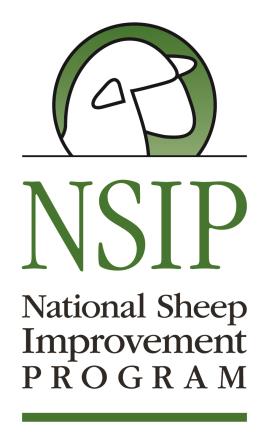 Eastern NSIP Sale Consignment FormEntry Deadline:  June 1, 2018Entry Fee:  $35 per entryMake Checks Payable to:  National Sheep Improvement ProgramSend Entry form, sale agreement and payment to:  NSIP   PO Box 1258 Ames, IA 50014Farm/Ranch Name: ____________________________________________________________ Breeder Name:  ________________________________________________________________ Address:______________________________________________________________________City, State, Zip:_________________________________________________________________ Email: ______________________________________ Phone: ___________________________ Total Number of Entries:  ________________________________________________________Consignors Signature:___________________________________________________________By signing this form, consignors agree to all terms and conditions of the sale.  Please fill out the information below for all entries.  In the pedigree, use the format you’d like printed in the sale catalog.  You can make as many copies of the table as necessary for all your consignments.  If you would like pictures included, they will be in black and white and must be emailed to Rusty Burgett by July 1.  If you have any questions, contact Rusty Burgett by email info@nsip.org or by phone at 515-708-8850NSIP ID Number:  NSIP ID Number:  NSIP ID Number:  NSIP ID Number:  NSIP ID Number:  Eartag Number:Eartag Number:Eartag Number:Eartag Number:Eartag Number:Sex:                    Sex:                    Sex:                    Sex:                    Sex:                    Date of BirthDate of BirthDate of BirthDate of BirthDate of BirthEBVS:  Include any/all that applyEBVS:  Include any/all that applyEBVS:  Include any/all that applyEBVS:  Include any/all that applyEBVS:  Include any/all that applyEBVS:  Include any/all that applyEBVS:  Include any/all that applyEBVS:  Include any/all that applyEBVS:  Include any/all that applyEBVS:  Include any/all that applyEBVS:  Include any/all that applyEBVS:  Include any/all that applyEBVS:  Include any/all that applyBWTWWTMWWTPWWTPEMDPEMDPFATNLBNLWWFECPFECIndex:________Other:_________Comments:Comments:Comments:Comments:Comments:Comments:Comments:Comments:Comments:Comments:Comments:Comments:Comments:NSIP ID Number:  NSIP ID Number:  NSIP ID Number:  NSIP ID Number:  NSIP ID Number:  Eartag Number:Eartag Number:Eartag Number:Eartag Number:Eartag Number:Sex:                    Sex:                    Sex:                    Sex:                    Sex:                    Date of BirthDate of BirthDate of BirthDate of BirthDate of BirthEBVS:  Include any/all that applyEBVS:  Include any/all that applyEBVS:  Include any/all that applyEBVS:  Include any/all that applyEBVS:  Include any/all that applyEBVS:  Include any/all that applyEBVS:  Include any/all that applyEBVS:  Include any/all that applyEBVS:  Include any/all that applyEBVS:  Include any/all that applyEBVS:  Include any/all that applyEBVS:  Include any/all that applyEBVS:  Include any/all that applyBWTWWTMWWTPWWTPEMDPEMDPFATNLBNLWWFECPFECIndex:________Other:_________Comments:Comments:Comments:Comments:Comments:Comments:Comments:Comments:Comments:Comments:Comments:Comments:Comments:NSIP ID Number:  NSIP ID Number:  NSIP ID Number:  NSIP ID Number:  NSIP ID Number:  Eartag Number:Eartag Number:Eartag Number:Eartag Number:Eartag Number:Sex:                    Sex:                    Sex:                    Sex:                    Sex:                    Date of BirthDate of BirthDate of BirthDate of BirthDate of BirthEBVS:  Include any/all that applyEBVS:  Include any/all that applyEBVS:  Include any/all that applyEBVS:  Include any/all that applyEBVS:  Include any/all that applyEBVS:  Include any/all that applyEBVS:  Include any/all that applyEBVS:  Include any/all that applyEBVS:  Include any/all that applyEBVS:  Include any/all that applyEBVS:  Include any/all that applyEBVS:  Include any/all that applyEBVS:  Include any/all that applyBWTWWTMWWTPWWTPEMDPEMDPFATNLBNLWWFECPFECIndex:________Other:_________Comments:Comments:Comments:Comments:Comments:Comments:Comments:Comments:Comments:Comments:Comments:Comments:Comments:NSIP ID Number:  NSIP ID Number:  NSIP ID Number:  NSIP ID Number:  NSIP ID Number:  Eartag Number:Eartag Number:Eartag Number:Eartag Number:Eartag Number:Sex:                    Sex:                    Sex:                    Sex:                    Sex:                    Date of BirthDate of BirthDate of BirthDate of BirthDate of BirthEBVS:  Include any/all that applyEBVS:  Include any/all that applyEBVS:  Include any/all that applyEBVS:  Include any/all that applyEBVS:  Include any/all that applyEBVS:  Include any/all that applyEBVS:  Include any/all that applyEBVS:  Include any/all that applyEBVS:  Include any/all that applyEBVS:  Include any/all that applyEBVS:  Include any/all that applyEBVS:  Include any/all that applyEBVS:  Include any/all that applyBWTWWTMWWTPWWTPEMDPEMDPFATNLBNLWWFECPFECIndex:________Other:_________Comments:Comments:Comments:Comments:Comments:Comments:Comments:Comments:Comments:Comments:Comments:Comments:Comments:NSIP ID Number:  NSIP ID Number:  NSIP ID Number:  NSIP ID Number:  NSIP ID Number:  Eartag Number:Eartag Number:Eartag Number:Eartag Number:Eartag Number:Sex:                    Sex:                    Sex:                    Sex:                    Sex:                    Date of BirthDate of BirthDate of BirthDate of BirthDate of BirthEBVS:  Include any/all that applyEBVS:  Include any/all that applyEBVS:  Include any/all that applyEBVS:  Include any/all that applyEBVS:  Include any/all that applyEBVS:  Include any/all that applyEBVS:  Include any/all that applyEBVS:  Include any/all that applyEBVS:  Include any/all that applyEBVS:  Include any/all that applyEBVS:  Include any/all that applyEBVS:  Include any/all that applyEBVS:  Include any/all that applyBWTWWTMWWTPWWTPEMDPEMDPFATNLBNLWWFECPFECIndex:________Other:_________Comments:Comments:Comments:Comments:Comments:Comments:Comments:Comments:Comments:Comments:Comments:Comments:Comments: